Załącznik nr 2 do zapytania ofertowegoNazwa Wykonawcy: _______________________Adres Wykonawcy: ________________________E-mail: __________________________________reprezentowany przez: ______________________(zgodnie z KRS/CEDIG, pełnomocnictwem)OFERTAW związku z zapytaniem ofertowym dotyczącym postępowania na udzielenie zamówienia publicznego o wartości nieprzekraczającej wyrażonej w złotych równowartości kwoty 30 000 euro na wykonanie ekspertyzy w zakresie stwierdzenia występowania nor, tarlisk, legowisk, miejsc rozrodu, złożonej ikry i innych schronień dziko występujących zwierząt w jeziorze Sasek Wielki (działka nr 161, obręb Dąbrowa, gmina Dźwierzuty), na wysokości działek nr 189 i 188, obręb Elganowo, gmina Pasym, znak sprawy: WOF-OA.261.2.54.2019.KB.ABI, przedkładamy ofertę na poniższych warunkach: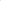 Oferujemy wykonanie przedmiotu zamówienia w pełnym rzeczowym zakresie zgodnie 
z zapytanie ofertowym:za cenę brutto ___________ zł (słownie złotych _________________________________ w tym podatek VAT w kwocie ___________ złZobowiązujemy się do wykonania zamówienia w terminie wymaganym przez Zamawiającego.Akceptujemy warunki płatności zawarte w zapytaniu ofertowym.Przedmiot zamówienia zamierzamy zrealizować bez udziału / z udziałem* podwykonawców: ___________________________________________________W przypadku zatrudnienia podwykonawców, odpowiadamy za ich pracę jak za swoją własną.Oświadczamy, że:zapoznaliśmy się z zapytaniem ofertowym (w tym z istotnymi postanowieniami umowy) oraz zdobyliśmy wszelkie informacje konieczne do przygotowania oferty i przyjmujemy warunki określone w zapytaniu ofertowym,uważamy się za związanych ofertą przez okres _______ dni od upływu terminu składania ofert,w razie wybrania przez Zamawiającego naszej oferty zobowiązujemy się do podpisania umowy na warunkach zawartych w zapytaniu ofertowym.Oferta składa się z ______ kolejno ponumerowanych stron.Oświadczam, że dokument określający zasady reprezentacji oraz osoby uprawnione do reprezentacji Wykonawcy są dostępne za pomocą bezpłatnych ogólnodostępnych baz danych – KRS/CEDiG*.Załącznikami do niniejszej oferty, stanowiącymi jej integralną część są:pełnomocnictwo (jeżeli wykonawca przewiduje)*_______________________     Miejscowość, data_____________________________podpisy osób upoważnionych*niewłaściwe skreślić